На основании Федерального закона от 01.07.2021 № 289-ФЗ «О внесении изменений в статью 28 Федерального закона «Об общих принципах организации местного самоуправления в Российской Федерации», Совет народных депутатов Благовещенского муниципального округа р е ш и л:1. Внести дополнение в положение о публичных слушаниях в Благовещенском муниципальном округе, утвержденное решением Совета народных депутатов от 07.10.2022 № 9: Дополнить положение пунктом 4.6 следующего содержания:«4.6 Для размещения информации о времени и месте проведения публичных слушаний, проекта муниципального правового акта, выносимого на слушания, обеспечения возможности представления жителями  Благовещенского муниципального округа своих замечаний и предложений по проекту муниципального правового акта, а также участия жителей  Благовещенского муниципального округа в публичных слушаниях с соблюдением требований об обязательном использовании для таких целей официального сайта органа местного самоуправления в информационно-телекоммуникационной сети «Интернет», может использоваться федеральная государственная информационная система «Единый портал государственных и муниципальных услуг (функций)», порядок использования которой устанавливается Правительством Российской Федерации в соответствии с Федеральным  законом  от  06.10.2003 года  № 131-ФЗ  «Об общих  принципах организации местного самоуправления в Российской Федерации.». 	2. Настоящее решение вступает в силу с момента его официального опубликования.Председатель Совета народных депутатов Благовещенского муниципального округа                                                   С.А. МатвеевГлава Благовещенского муниципального округа                                                 Д.В. Салтыков02.10.2023 г.№  278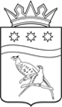 СОВЕТ НАРОДНЫХ ДЕПУТАТОВ БЛАГОВЕЩЕНСКОГО МУНИЦИПАЛЬНОГО ОКРУГА АМУРСКОЙ ОБЛАСТИ(первый созыв)РЕШЕНИЕПринято Советом народных депутатов Благовещенского муниципального округа                       29.09.2023 г.